ПОСТАНОВЛЕНИЕот 12.02.2024 г. №61 а.  ХакуринохабльО назначении публичных слушаний по вопросу предоставлении Ачугову Зауру Рамазановичу  разрешения на отклонение от предельных параметров разрешенного строительства, реконструкции объектов капитального строительства на земельном участке по адресу: Республика Адыгея, Шовгеновский район, а.Хакуринохабль, ул.Краснооктябрьская, 116 БВ соответствии со ст.40 Градостроительного Кодекса Российской Федерации, Федеральным законом от 6 октября 2003 г. №131-ФЗ "Об общих принципах местного самоуправления в Российской Федерации" и на основании заявления Ачугова Заура Рамазановича от 08.02.2024 г. глава администрации муниципального образования «Шовгеновского района» ПОСТАНОВИЛ:Назначить публичные слушания по вопросу о предоставлении разрешения на отклонение от предельных параметров разрешенного строительства, реконструкции объектов капитального строительства на земельном участке по адресу: Республика Адыгея, Шовгеновский район, а.Хакуринохабль, ул. Краснооктябрьская, 116 Б. Публичные слушания по данному вопросу провести с 15 февраля 2024 года до 14 марта  2024 года. Собрание участников публичных слушаний провести  15 марта  2024 года в 10 часов 00 минут в отделе архитектуры, градостроительства и ЖКХ  администрации муниципального образования «Шовгеновский район» по адресу: а.Хакуринохабль, ул.Шовгенова, 13.Ознакомиться с материалами о предоставлении разрешения на отклонение от предельных параметров разрешенного строительства, реконструкции объектов капитального строительства на земельном участке по адресу: Республика Адыгея, Шовгеновский район, а.Хакуринохабль, ул.Краснооктябрьская, 116 Б можно в отделе архитектуры и градостроительства муниципального образования  «Шовгеновский район» по адресу а. Хакуринохабль, ул. Шовгенова,13по адресу а. Хакуринохабль, ул. Шовгенова, 13.Заявления об участии в публичных слушаниях, предложения граждан по вопросу предоставлении разрешения на отклонение от предельных параметров разрешенного строительства, реконструкции объектов капитального строительства на земельном участке по адресу: Республика Адыгея, Шовгеновский район, а.Хакуринохабль, ул .Краснооктябрьская, 116 Б принимаются в письменном виде отделом архитектуры и градостроительства администрации МО «Шовгеновский район» по адресу: а. Хакуринохабль, ул. Шовгенова, 13, с 9.00 до 18.00. в рабочие дни  и через единый портал государственных и муниципальных услуг до 14 марта 2024 года.    Оповещение о назначении публичных слушаний опубликовать в районной газете «Заря».Контроль за исполнением данного постановления возложить на начальника отдела архитектуры и градостроительства муниципального образования «Шовгеновский район» Непшекуева М.С.РЕСПУБЛИКА АДЫГЕЯ Администрация муниципального образования «Шовгеновский район»     385440, аул Хакуринохабль,  ул.Шовгенова, 9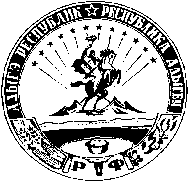 АДЫГЭ РЕСПУБЛИК Муниципальнэ образованиеу «Шэуджэн район» иадминистрацие                 385440, къ. Хьакурынэхьабл,  ур.Шэуджэным ыцI, 9Глава администрацииМО «Шовгеновский район»Р. Р. Аутлев